In accordance with Paragraphs 8 & 10(2) (b) of Schedule 12 of the Local Government Act 1972,  I hereby summon you to attend a Meeting of HAWTHORN PARISH COUNCIL to be held in the COMMUNITY CENTRE  HAWTHORN on  MONDAY 17th JULY  2023 at 7pmAGENDANotice of MeetingPublic Notice of the Meeting has been given in accordance with Sch 12 paragraph 10(2) of the LGA 1972Apologies: To receive apologies and to approve reasons for absenceDeclarations of InterestTo notify of any items that appear in the agenda in which you may have an interest, including those that have previously been recorded in the Members Register of Interests.Ann Hitch : RecoupPresentation on recycling.Minutes: To approve the Minutes of the Monthly Meeting held Monday 26th June   2023Matters of InformationReports  Police  DCC   Community Centre  Any other reportsPublic Participation: Comments on items on this agendaCorrespondence Reduction in LCTSG : CDALCD Day Arrangements : Information from CDALCFinancial:  To endorse the monies paid by the Clerk since the last meeting / Bank reconciliation. Changing bank accounts : Progress reportDaffodil Bulbs : To purchase Training: Trees on Village Green : Future worksPlanning: Current Planning applicationsNeighbourhood Watch Scheme : Update on informationEvents & Information Coronation Community Event Switching on lights : Dec 2ndDate of the next meeting: Monthly Meeting of the Council: Monday 18th September   2023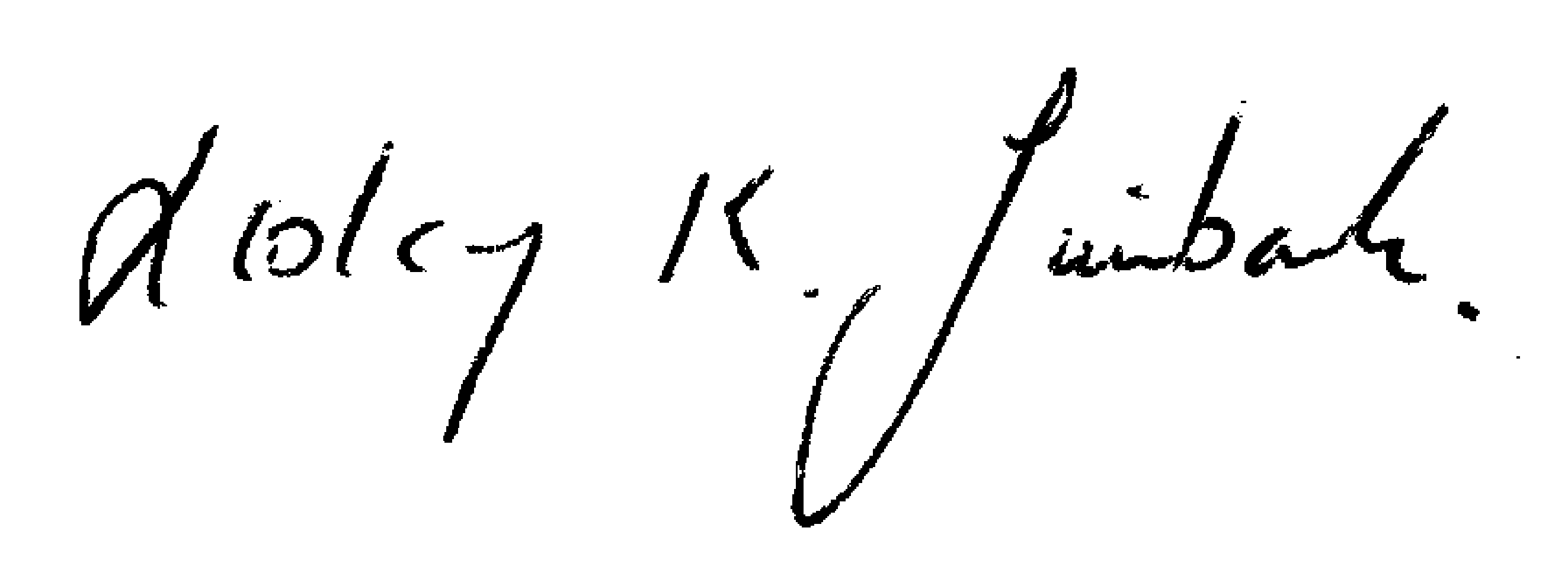  Lesley K. Swinbank (Parish Clerk):   10th July  2023All residents and the press are welcome to come along to the meeting.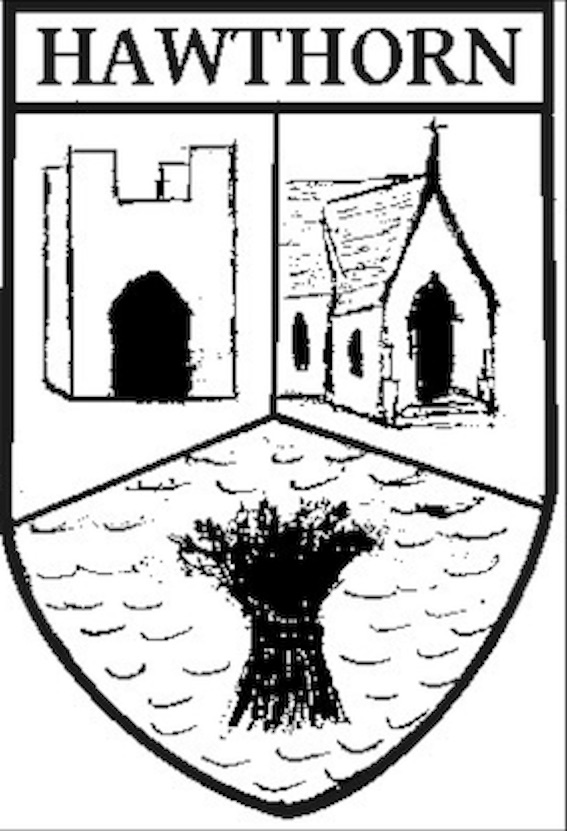 Hawthorn Parish CouncilClerk to the Council: Lesley Swinbank MBA, FSLCCSpringwell House, Spring Lane, Sedgefield Co. Durham. TS21 2HSTel. 01740 622429Email: clerk@hawthornparish.co.uk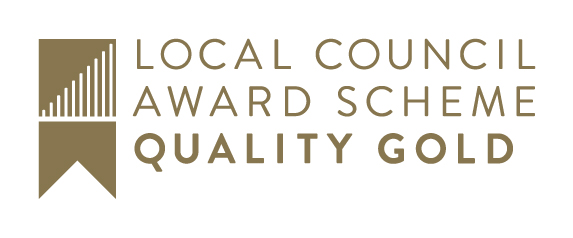 